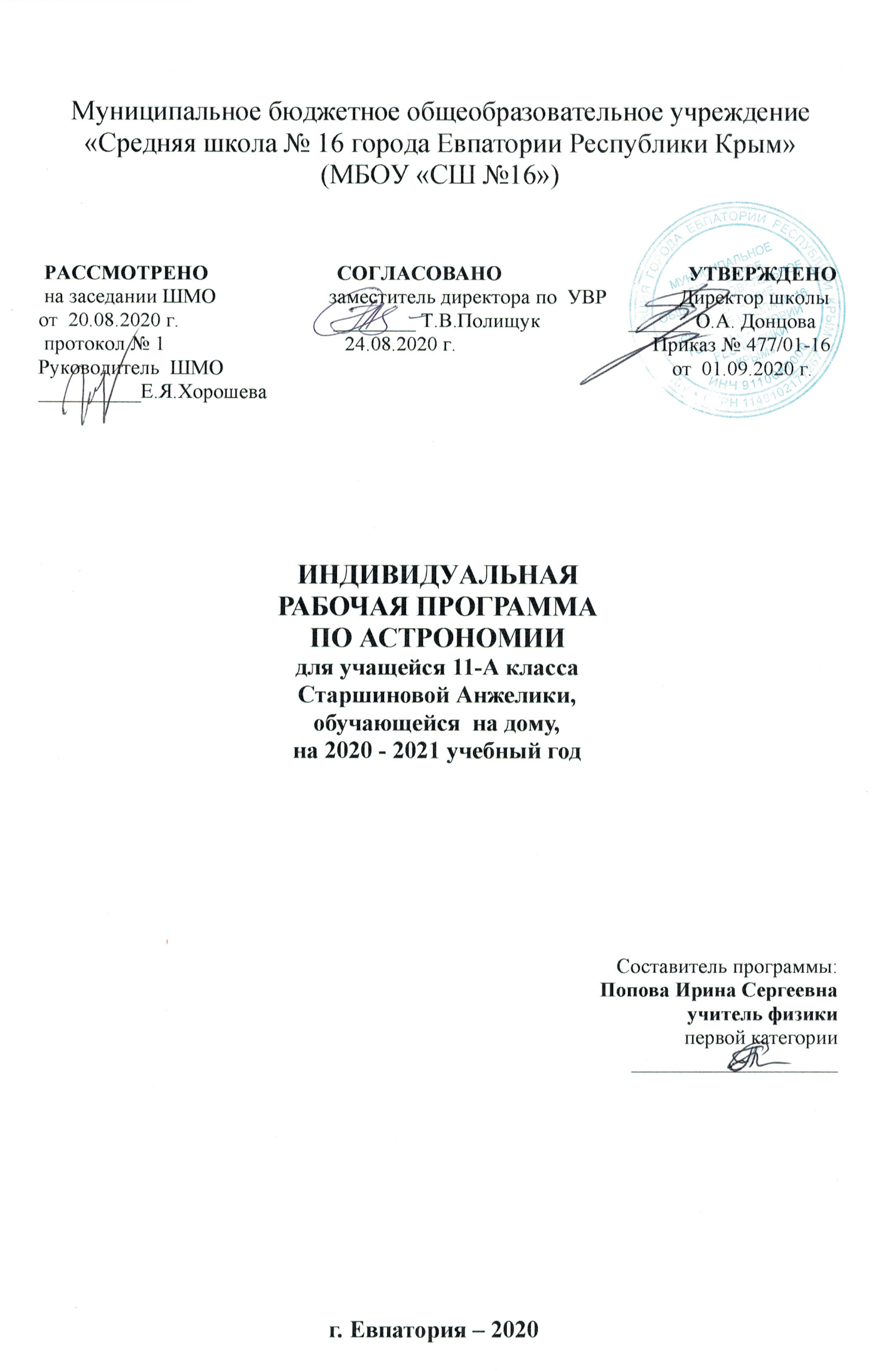 Муниципальное бюджетное общеобразовательное учреждение«Средняя школа № 16 города Евпатории Республики Крым»(МБОУ «СШ №16») РАССМОТРЕНО                         СОГЛАСОВАНО                                    УТВЕРЖДЕНО на заседании ШМО                      заместитель директора по  УВР              Директор школыот  20.08.2020 г.                              ________ Т.В.Полищук                 ______ О.А. Донцова       протокол № 1                                   24.08.2020 г.                                      Приказ № 477/01-16               Руководитель  ШМО                                                                                       от  01.09.2020 г. __________Е.Я.Хорошева                                                                                                     ИНДИВИДУАЛЬНАЯРАБОЧАЯ ПРОГРАММА ПО АСТРОНОМИИдля учащейся 11-А класса Старшиновой Анжелики, обучающейся  на дому,на 2020 - 2021 учебный год Составитель программы: Попова Ирина Сергеевна учитель физики
 первой категории ____________________ анищеленг. Евпатория – 2020Образовательный стандарт:Федеральный компонент государственных образовательных стандартов НО, ОО, СО, утвержденный приказом Минобразования РФ от 05.03.2004г. N 1089 (с изменениями от 07.06.2017г № 506).Рабочая программа по астрономии  для 11 класса составлена на основе авторской программы: 	Страут, Е. К. Астрономия. Базовый уровень. 11 класс : рабочая программа к УМК Б. А. Воронцова-Вельяминова, Е. К. Страута : учебно-методическое пособие / Е. К. Страут. — М. : Дрофа, 2017. — 39 с.Учебник: . Астрономия. Базовый уровень. 11 класс: учебник / Б.А. Воронцов-Вельяминов, Е.К. Страут. – 5-е изд., пересмотр. – М.: Дрофа, 2018. – 238с.В соответствии с индивидуальным учебным рабочим планом Старшиновой Анжелики, утвержденным приказом директора №  463/01-16  от  31.08.2020 г.   , количество часов обучения на дому составляет 8,5 часов (0,25 часа в неделю), остальные 25,5 часов,  распределены по темам в виде самостоятельной работы.Планируемые результаты освоения учебного предметаСодержание учебного предмета1. Астрономия, ее значение и связь с другими науками (2часа)Предмет астрономии (что изучает астрономия, роль наблюдений в астрономии, связь астрономии с другими науками, значение астрономии). 2. Практические основы астрономии (7 часов)Звездное небо (что такое созвездие, основные созвездия). Изменение вида звездного неба в течение суток (небесная сфера и ее вращение, горизонтальная система координат, изменение горизонтальных координат, кульминации светил). Изменение вида звездного неба в течение года (экваториальная система координат, видимое годичное движение Солнца, годичное движение Солнца и вид звездного неба). Способы определения географической широты (высота Полюса мира и географическая широта места наблюдения, суточное движение звезд на разных широтах, связь между склонением, зенитным расстоянием и географической широтой). Основы измерения времени (связь времени с географической долготой, системы счета времени, понятие о летосчислении).3. Строение солнечной системы (5 часов)Видимое движение планет (петлеобразное движение планет, конфигурации планет, сидерические и синодические периоды обращения планет). Развитие представлений о Солнечной системе (астрономия в древности, геоцентрические системы мира, гелиоцентрическая система мира, становление гелиоцентрического мировоззрения). Законы Кеплера - законы движения небесных тел (три закона Кеплера), обобщение и уточнение Ньютоном законов Кеплера (закон всемирного тяготения, возмущения, открытие Нептуна, законы Кеплера в формулировке Ньютона). Определение расстояний до тел Солнечной системы и размеров небесных тел (определение расстояний по параллаксам светил, радиолокационный метод, определение размеров тел Солнечной системы).4. Природа тел Солнечной системы (8 часов)Система "Земля - Луна" (основные движения Земли, форма Земли, Луна - спутник Земли, солнечные и лунные затмения). Природа Луны (физические условия на Луне, поверхность Луны, лунные породы). Планеты земной группы (общая характеристика атмосферы, поверхности). Планеты-гиганты (общая характеристика, особенности строения, спутники, кольца). Астероиды и метеориты (закономерность в расстояниях планет от Солнца и пояс астероидов, движение астероидов, физические характеристики астероидов, метеориты). Кометы и метеоры (открытие комет, вид, строение, орбиты, природа комет, метеоры и болиды, метеорные потоки).5. Солнце и звезды (7 часов)Общие сведения о Солнце (вид в телескоп, вращение, размеры, масса, светимость, температура Солнца и состояние вещества на нем, химический состав). Строение атмосферы Солнца (фотосфера, хромосфера, солнечная корона, солнечная активность). Источники энергии и внутреннее строение Солнца (протон - протонный цикл, понятие о моделях внутреннего строения Солнца). Солнце и жизнь Земли (перспективы использования солнечной энергии, коротковолновое излучение, радиоизлучение, корпускулярное излучение, проблема "Солнце - Земля"). Расстояние до звезд (определение расстояний по годичным параллаксам, видимые и абсолютные звездные величины). Пространственные скорости звезд (собственные движения и тангенциальные скорости звезд, эффект Доплера и определение лучевых скоростей звезд). Физическая природа звезд (цвет, температура, спектры и химический состав, светимости, радиусы, массы, средние плотности). Связь между физическими характеристиками звезд (диаграмма "спектр-светимость", соотношение "масса-светимость", вращение звезд различных спектральных классов). Двойные звезды (оптические и физические двойные звезды, определение масс звезд из наблюдений двойных звезд, невидимые спутники звезд). Физические переменные, новые и сверхновые звезды (цефеиды, другие физические переменные звезды, новые и сверхновые).6. Строение и эволюция Вселенной (4 часа)Наша Галактика (состав - звезды и звездные скопления, туманности, межзвездный газ, космические лучи и магнитные поля; строение Галактики, вращение Галактики и движение звезд в ней; радиоизлучение). Другие галактики (открытие других галактик, определение размеров, расстояний и масс галактик; многообразие галактик, радиогалактики и активность ядер галактик, квазары). Метагалактика (системы галактик и крупномасштабная структура Вселенной, расширение Метагалактики, гипотеза "горячей Вселенной", космологические модели Вселенной). Происхождение и эволюция звезд (возраст галактик и звезд, происхождение и эволюция звезд). Происхождение планет (возраст Земли и других тел Солнечной системы, основные закономерности в Солнечной системе, первые космогонические гипотезы, современные представления о происхождении планет). 7.Жизнь и разум во Вселенной ( 1 час)Проблема  существования  жизни  вне  Земли.  Условия,  необходимые  для  развития  жизни.  Поиски  жизни  на  планетах  Солнечной  системы.  Сложные  органические  соединения  в  космосе.  Современные   возможности   космонавтики   и   радиоастрономии  для  связи  с  другими  цивилизациями.  Планетные  системы  у  других  звезд.  Человечество  заявляет о своем существовании.Тематическое планированиеКалендарно-тематическое планированиеНаименование разделовХарактеристика основных видов деятельности обучающегося (на уровне учебных действий)1.Астрономия, ее значение и связь с другими наукамиЗнать: сведения по истории развития астрономии, о ее связях с физикой и математикой; устройство и принцип работы телескопа;Уметь: осуществлять самостоятельный поиск информации естественнонаучного содержания с использованием различных источников, ее обработку и представление в разных формах;2.Практические основы астрономииЗнать:   — определения терминов и понятий (созвездие, высота и кульминация звезд и Солнца, эклиптика, местное, поясное, летнее и  зимнее время); —необходимость введения високосных лет и нового календарного стиля; —наблюдаемые невооруженным глазом движения звезд и Солнца на различных географических широтах, движение и фазы Луны, причины затмений Луны и Солнца; Уметь: — применять звездную карту для поиска на небе определенных созвездий и звезд.—приводить примеры практического использования астрономических знаний о небесных телах и их системах;3.Строение Солнечной системыЗнать:— исторические сведения о становлении и развитии гелиоцентрической системы мира; —определения терминов и понятий (конфигурация планет, синодический и сидерический периоды обращения планет, горизонтальный параллакс, угловые размеры объекта, астрономическая единица);—особенности движения и маневров космических аппаратов для исследования тел Солнечной системы.—законы Кеплера, определять массы планет на основе третьего (уточненного) закона Кеплера;Уметь: — описывать особенности движения тел Солнечной системы под действием сил тяготения по орбитам с различным эксцентриситетом;  — объяснять причины возникновения приливов на Земле и возмущений в движении тел Солнечной системы;  — вычислять расстояние до планет по горизонтальному параллаксу, а их размеры  по угловым размерам и расстоянию;4.Природа тел Солнечной системыЗнать: —основные положения современной гипотезы о формировании всех тел Солнечной системы из единого газопылевого облака; —понятия (Солнечная система, планета, ее спутники, планеты земной группы, планеты-гиганты, кольца планет, малые тела, астероиды, планеты-карлики, кометы, метеороиды, метеоры, болиды, метеориты);—существенные различия природы двух групп планет и объяснять причины их возникновения;—природу Луны и объяснять причины ее отличия от Земли; —характерные особенности природы планет-гигантов, их спутников и колец;—природу малых тел Солнечной системы и объяснять причины их значительных различий; —явления метеора и болида, объяснять процессы, которые происходят при движении  тел, влетающих в атмосферу планеты с космической скоростью; —последствия падения на Землю крупных метеоритов; — объяснять сущность астероидно-кометной опасности, возможности и способы ее предотвращения.Уметь :  — проводить сравнение Меркурия, Венеры и Марса с Землей по рельефу поверхности и составу атмосфер, указывать следы эволюционных изменений природы этих планет;— объяснять механизм парникового эффекта и его значение для формирования и сохранения уникальной природы Земли;5.Солнце и звездыЗнать: —понятия (звезда, модель звезды, светимость, парсек, световой год); —физическое состояние вещества Солнца и звезд и источники их энергии; —внутреннее строение Солнца и способы передачи энергии из центра к поверхности; — объяснять механизм возникновения на Солнце грануляции и пятен; —наблюдаемые проявления солнечной активности и их влияние на Землю; —причины изменения светимости переменных звезд; —механизм вспышек новых и сверхновых;—этапы формирования и эволюции звезды; —физические особенности объектов, возникающих на конечной стадии эволюции звезд: белых карликов, нейтронных звезд и черных дыр.Уметь:— вычислять расстояние до звезд по годичному параллаксу; — называть основные отличительные особенности звезд различных последовательностей на диаграмме «спектр — светимость»; — сравнивать модели различных типов звезд с моделью Солнца; — оценивать время существования звезд в зависимости от их массы; 6.Строение и эволюция ВселеннойЗнать: —смысл понятий (космология, Вселенная, модель Вселенной, Большой взрыв, реликтовое излучение); —основные параметры Галактики (размеры, состав, структура и кинематика); — формулировать закон Хаббла;Уметь:— определять расстояние до звездных скоплений и галактик по цефеидам на основе зависимости «период — светимость»; — распознавать типы галактик (спиральные, эллиптические, неправильные); — сравнивать выводы А.Эйнштейна и А. А.Фридмана относительно модели Вселенной; — обосновывать справедливость модели Фридмана результатами наблюдений «красного смещения» в спектрах галактик;  — определять расстояние до галактик на основе закона Хаббла; по светимости сверхновых; — оценивать возраст Вселенной на основе постоянной Хаббла; — интерпретировать обнаружение реликтового излучения как свидетельство в пользу гипотезы горячей Вселенной; — классифицировать основные периоды эволюции Вселенной с момента начала ее расширения после Большого взрыва; — интерпретировать современные данные об ускорении расширения Вселенной как результата действия антитяготения «темной энергии»  — вида материи, природа которой еще неизвестна.7.Жизнь и разум во ВселеннойЗнать: о проблеме  существования  жизни  вне  Земли;  условия,  необходимые  для  развития  жизни. Уметь: — систематизировать знания о методах исследования и современном состоянии проблемы существования жизни во Вселенной.№ п/пНаименование разделовКоличество часовКоличество часовКоличество часов№ п/пНаименование разделовВсегоИндивидуальное обучение на домуСамостоятельное изучение1Астрономия, ее значение и связь с другими науками20,51,52Практические основы астрономии71,755,253Строение Солнечной системы51,253,754Природа тел Солнечной системы8265Солнце и звезды71,755,256Строение и эволюция Вселенной4137Жизнь и разум во Вселенной10,250,75Итого348,525,5№ п\п№ п\пДатаДатаДатаТема урокаТема урокапланфактпланфактфактТема урокаТема урока1.Астрономия, ее значение и связь с другими науками (2ч)1.Астрономия, ее значение и связь с другими науками (2ч)1.Астрономия, ее значение и связь с другими науками (2ч)1.Астрономия, ее значение и связь с другими науками (2ч)0,5 часа - индивидуальное обучение на дому0,5 часа - индивидуальное обучение на дому1,5 часа -  самостоятельное изучение материала04.09Предмет астрономии. Что изучает астрономия, связь астрономии с другими наукамиПредмет астрономии. Что изучает астрономия, связь астрономии с другими науками11.09Наблюдения – основа астрономии Наблюдения – основа астрономии 2.Практические основы астрономии. (7ч)2.Практические основы астрономии. (7ч)2.Практические основы астрономии. (7ч)2.Практические основы астрономии. (7ч)1,75 часа - индивидуальное обучение на дому1,75 часа - индивидуальное обучение на дому5,25 часа -  самостоятельное изучение материала18.09Звезды и созвездия Звезды и созвездия 25.09Небесные координаты и звездные карты. Небесные координаты и звездные карты. 02.10Определение координат по карте неба.Определение координат по карте неба.09.10Видимое движение звезд на различных географических широтах Видимое движение звезд на различных географических широтах 16.10Годичное движение Солнца по небу. Эклиптика. Годичное движение Солнца по небу. Эклиптика. 23.10Движение и фазы Луны Движение и фазы Луны 30.10Затмения Солнца и Луны. Время и календарь .Затмения Солнца и Луны. Время и календарь .3.Строение Солнечной системы. (5ч)3.Строение Солнечной системы. (5ч)3.Строение Солнечной системы. (5ч)3.Строение Солнечной системы. (5ч)1,25 часа - индивидуальное обучение на дому1,25 часа - индивидуальное обучение на дому3,75 часа -  самостоятельное изучение материала13.11Развитие представления о строении мира Развитие представления о строении мира 20.11Конфигурация планет. Синодический период Конфигурация планет. Синодический период 27.11Законы движения планет Солнечной системы. Законы движения планет Солнечной системы. 04.12Определение расстояний и размеров тел в Солнечной системе Определение расстояний и размеров тел в Солнечной системе 11.12Движение небесных тел под действием сил тяготения. Движение небесных тел под действием сил тяготения. 4.Природа тел Солнечной системы. (8ч)4.Природа тел Солнечной системы. (8ч)4.Природа тел Солнечной системы. (8ч)4.Природа тел Солнечной системы. (8ч)2 часа - индивидуальное обучение на дому2 часа - индивидуальное обучение на дому6 часов -  самостоятельное изучение материала18.12Общие характеристики планет Общие характеристики планет 25.12Солнечная система как комплекс тел, имеющих общее происхождение Солнечная система как комплекс тел, имеющих общее происхождение 15.01Система Земля – Луна. Земля. Система Земля – Луна. Земля. 22.01Исследования Луны космическими аппаратами. Пилотируемые полеты на Луну.Исследования Луны космическими аппаратами. Пилотируемые полеты на Луну.29.01Планеты земной группы. Природа Меркурия, Венеры.Планеты земной группы. Природа Меркурия, Венеры.05.02Природа Марса.Природа Марса.12.02Планеты-гиганты, их спутники и кольца.Планеты-гиганты, их спутники и кольца.19.02Малые тела Солнечной системы: астероиды, планеты-карлики, кометы, метеоритыМалые тела Солнечной системы: астероиды, планеты-карлики, кометы, метеориты5.Солнце и звезды. (7ч)5.Солнце и звезды. (7ч)5.Солнце и звезды. (7ч)5.Солнце и звезды. (7ч)1,75 часа - индивидуальное обучение на дому1,75 часа - индивидуальное обучение на дому5,25 часа -  самостоятельное изучение материала26.02Энергия и температура Солнца. Состав и строение. Солнечная активность Энергия и температура Солнца. Состав и строение. Солнечная активность 05.03Расстояния до звёзд. Характеристики изучения звёзд.Расстояния до звёзд. Характеристики изучения звёзд.12.03Спектры, цвет и температура звёзд. Диаграмма «Спектр-светимость»Спектры, цвет и температура звёзд. Диаграмма «Спектр-светимость»19.03Двойные звезды. Определение массы звёзд. Двойные звезды. Определение массы звёзд. 02.04Размеры звезд. Плотность вещества. Модели звёздРазмеры звезд. Плотность вещества. Модели звёзд09.04Переменные и нестационарные звезды. Переменные и нестационарные звезды. 16.04Новые и сверхновые звезды.Новые и сверхновые звезды.6.Строение и эволюция Вселенной. (4 ч)6.Строение и эволюция Вселенной. (4 ч)6.Строение и эволюция Вселенной. (4 ч)6.Строение и эволюция Вселенной. (4 ч)1 час - индивидуальное обучение на дому1 час - индивидуальное обучение на дому3 часа -  самостоятельное изучение материала23.04Наша Галактика. Ее размеры и структура. Наша Галактика. Ее размеры и структура. 30.04Спиральные рукава. Ядро Галактики. Проблема «скрытой» массы. Спиральные рукава. Ядро Галактики. Проблема «скрытой» массы. 07.05Разнообразие мира галактик. Скопления галактик.Разнообразие мира галактик. Скопления галактик.14.05 «Красное смещение» и закон Хаббла. Эволюция Вселенной. Нестационарная Вселенная А. А. Фридмана.  «Красное смещение» и закон Хаббла. Эволюция Вселенной. Нестационарная Вселенная А. А. Фридмана. 7.Жизнь и разум во Вселенной. (1 ч)7.Жизнь и разум во Вселенной. (1 ч)7.Жизнь и разум во Вселенной. (1 ч)7.Жизнь и разум во Вселенной. (1 ч)0,25 часа - индивидуальное обучение на дому0,25 часа - индивидуальное обучение на дому0,75 часа -  самостоятельное изучение материала21.05Проблема существования жизни вне Земли. Условия, необходимые для развития жизни. Планетные системы у других звезд.Проблема существования жизни вне Земли. Условия, необходимые для развития жизни. Планетные системы у других звезд.Итого -  34 часаИтого -  34 часаИтого -  34 часаИтого -  34 часа8,5- индивидуальное обучение на дому8,5- индивидуальное обучение на дому25,5 часов -  самостоятельное изучение материала